Воспоминания о прошлом  училища.Автор: Колеватова Роза Поликарповна.Сведения об авторе.Поступила на работу  в 1959 году.Работала технологом. С 1965 года– преподавателем технических дисциплин (черчение, спецтехнология токарей, материаловедение).В 1982 году стала заместителем директора  по учебно- производственной работе. В 1987 году создала учебную группу резчиков по дереву, где работала мастером до выхода на пенсию.«Это будет краткий рассказ о том, каким было училище, каким  я его увидела  в 1959 году, как шли дела  в училище в дальнейшем, в следующие годы.Сначала это было не училище, а воспитательная колония для несовершеннолетних. Воспитанников было примерно 150 человек. Территорию училища называли зоной и размеры ее были небольшие. В здании, которое  сейчас мы называем учебным корпусом, было общежитие  2 отряда. Общежитие  2 отряда было расположено в деревянном здании, на месте которого сейчас каменное здание общежития  2 отряда. В угловом каменном здании была санчасть. Клуб и столовая с кухней располагались там, где сейчас склад. Производственные мастерские и школьные классы находились  в одном здании вне зоны, за оврагом. Там, где сейчас гараж, была маленькая свиноферма на 3-4 головы и хлев для лошадей. Их было 2или  3 . Лошади были очень необходимы, потому что все здания отапливались дровами,  а на лошадях  подвозили дрова, ездили за хлебом, за молоком.Ежегодно колония получала дрова в виде плотов по реке по «большой воде”. Когда вода спадала, плоты оказывались на суше. Вольно-наемные рабочие и воспитанники разделывали эти дрова ручными пилами.Воспитанники тех лет-это были  в основном дети, родившиеся во время войны, потерявшие своих родителей, дети, которым было  негде жить, бродяжничавшие. Многие из них вообще не учились в школе, поэтому  в колонии один из классов был сборным: в нем учились ребята первого, второго, третьего и четвертого классов. Учителем  у них была Вера Григорьевна Норкина. Выпускным  в школе был седьмой класс.Большое внимание уделялось обучению воспитанников рабочим профессиям. Было  6 токарных групп, 4 слесарные,  4 столярные. Ребята принимали участие  в изготовлении ручных деталей, слесарно– монтажного инструмента, деревянных счетов больших и маленьких, корпусов гармоний для Ганинской гармонной фабрики, в дальнейшем стали изготовлять табуреты. Самым главным специалистом по изготовлению ручных дрелей был мастер производственного обучения Истомин Леонид Васильевич, который проработал в  училище 45 лет. В 1959 –1960 годах дрелей изготовляли до 20 тысяч штук  в год. Количество учащихся постепенно увеличивалось, добавилась группа штукатуров– маляров (мастер Усова Т.Ф.), которая занималась полным декоративным ремонтом всех зданий колонии.Что сказать о людях, которые работали в то время? Директор Васильев, заместитель по воспитательной работе Бушмакин Александр Гаврилович– были офицерами. Все воспитатели и дежурные по режиму были люди военные: Неганов Василий Митрофанович, Истомин Аркадий Иванович, Шушканова Таисия Александровна, Червяков Анатолий Иванович, Норкин Алексей Владимирович, Фокин Николай Данилович. Воспитателей было по  1 на отделение, они работали столько, сколько требовали обстоятельства.Еще можно сказать,  что за прошедшие годы в колонии и училище в разное время работали, обучали и воспитывали учащихся 32 человека– участников Великой отечественной войны.Оглядываясь назад, мне кажется, что всех работавших ранее  и теперешних сотрудников можно представить в виде трех поколений. До 1965 года сотрудники– это люди, пережившие годы войны и участники ВОВ.Раньше училище называлось ДВК– детская воспитательная колония для несовершеннолетних. С 1  января 1965 года она переименована  в Халтуринское специальное  профтехучилище—спец ПТУ.Быстрыми темпами стала развиваться материально– техническая база училища. Особенно  в то время, когда директорами были Тимаков Николай Васильевич, а затем Кулапин Владимир Алексеевич. Построили здание школы, два каменных общежития, гараж, производственное здание. В дальнейшем с переходом на 10-летнее образование в школе был сделан пристрой  к ней и  к производственным мастерским. Производственным обучением учащихся успешно руководил Перекальский Виктор Иванович и старший мастер Вавилов Алексей Васильевич. В начале 60-х годов делаются первые настольно– сверлильные станки НС-12, 2М112, заточные станки, но постепенно остановились все же на  станке НС-12А. В 1984-85 годах при плане 400 штук танков изготовляли 420-460 штук  в год. Их отправляли  в сторону Прибалтики, в сторону Камчатки по всей стране. Главным специалистом по сборке станков был незаменимый мастер производственного обучения Коротаев Евгений Федорович,  который проработал в  училище 43 года.Количество учащихся выросло до 280 человек, число сотрудников также увеличилось, но это были уже люди гражданские– 2 –е поколение. И считаю, что 3-е поколение – это сотрудники, работающие  в настоящее время. Второе поколение сотрудников было чрезвычайно интересным, умным и трудолюбивым. С переходом в систему профтехобразования учебные мастерские были оснащены новыми станками различного назначения, необходимыми пособиями для обучения, верстаками, инструментами. Все делалось  с таким расчетом, чтобы учащиеся приобретали рабочие профессии высокого качества, чтобы учащиеся не теряли ни одного часа учебного времени.Учебных групп было 23: 6  токарных, 10 слесарных, 4  столярных,2-е штукатуров– маляров, каменщики и резчики по древу. Обучение велось по полуторагодичным программам.Кроме учебных мастерских были созданы 4 учебных кабинета теоретического обучения, которые также были оснащены всеми необходимымими пособиями и техническими средствами обучения. Уделялось большое внимание эстетическому воспитанию. Над созданием кабинета эстетики трудились преподаватели Блинова Фаина Кузьмовна и Комаровских Галина Лаврентьевна. Преподавателем Улановым Николаем Васильевичем был оборудован кабинет НВП. Кабинет черчения (преподаватель Колеватова Р.П.) неоднократно занимал первое место  в конкурсе по Кировской области.Мастера  в основном имели среднее профессиональное образование. С переходом  в профтехобразование неоценимую помощь нам оказала методист областного управления Тимакова Генриетта Борисовна, которая обучала нас воспитательной работе с учащимися, работе на уроках  с техническими средствами, -а ими были оснащены все мастерские и учебные кабинеты. Помогала нам освоить программированное обучение и контроль. Ее заслуга также и в том, что она вызывала желание  у  мастеров и преподавателей повышать свой образовательный уровень, получая образование  в пединституте. На заочное обучение  в то время поступило сразу 7 человек (закончили 5). В училище ежегодно проводились конкурсы по профессиям среди  учащихся учебных групп. Отличные знания показывали учащиеся– слесари мастеров Шалагинова Евгения Александровича, Комаровских Владимира Ивановича, Ананьина  Павла Петровича, Боровского Николая Ивановича, Братухина  Геннадия Николаевича; учащиеся токарных групп мастеров Рылова Евгения Николаевича, Ветлужских Виктора Сергеевича; учащиеся столярных групп мастера Колбина Виталия Ивановича.В те годы проводились областные олимпиады по профессиям, где наши учащиеся как правило занимали призовые места, приезжали с  наградами. Мне довелось три раза  с ребятами участвовать  в областных олимпиадах по черчению. Преподаватели и учащиеся Кировских училищ смотрели на нас  с недоверием. Но трижды наши участники занимали призовые места: первое, второе и третье.Одновременно с  приобретением рабочей профессии ребята обучались в  школе, заканчивали 8 и 10-ый классы. Коллектив школы– это всегда учителя  с  высшим образованием. Но этого мало. Учителя школы нашего училища всегда  были умными, добрыми, целеустремленными людьми, учителями в самом высоком  и  полном смысле этого слова. Доброе отношение к  каждому подростку в большинстве случаев заставляло ребят менять свое отношение  к учебе, к людям и жизни. Слово учителя западает в душу, учит отличать добро от зла. Коллектив учителей всегда был ищущим, творческим, не стоящим на месте. Каждый старался разнообразить изложение нового материала, использовать на уроках новинки педагогической мысли. Подростки  к учителю в классе попадали не только  1 сентября, но и  в течение учебного года. И при обучении предметам никогда учителя не забывали о том, что ученики оторваны от дома, родителей, вырваны из привычной обстановки, что многие из них это тяжело переживают, а  потому чуткое, доброе и внимательное отношение  к ним было всегда на первом месте. Именно такими были наши учителя– ветераны: Ковязина Людмила Павловна, Бурлакова Ольга Федоровна, Суворова Тамара Максимовна, Коковихина Эмилия Павловна, Ковязина Нина Васильевна, Зыкова Анна Ларионовна, Плюснина Мария Алексеевна. Невидицина Елена Леонидовна– учитель математики, отдала  работе  в училище более 30 лет и сейчас продолжает работать.Интересные, познавательные, непохожие друг на друга внеклассные мероприятия и предметные недели  придумывали наши учителя. Методические достоинства конкурса « В глубь веков на машине времени», проведенные Ковязиной Е.Л., были высоко оценены областной методической комиссией.Многие выпускники училища, которые одновременно получали аттестат  о рабочей профессии и аттестат зрелости об окончании средней школы, считали, что им повезло в жизни, они научились преодолевать трудности, стали сильными для нормальной жизни.А преодолевать трудности учили ребят не только мастера и учителя. Большую роль  играли в этом воспитатели.Все хорошее и плохое  в поведении и учебе воспитанников сливалось на голову воспитателю, который вынужден был разгребать свалившиеся на его сведения, делать анализ поступков и выводы. Воспитатель находил такие приемы воспитания, которые приносили успех. Хорошо шли дела  в тех отделениях, где треугольник « воспитатель– учитель– мастер»  был  «живым», творческим. Коллектив воспитателей часто обновлялся, но постоянно работали те, кому судьба подростков была небезразлична. Много сил, души отдали ребятам Шушканова Таисия Александровна, Ребенкова Галина Тимофеевна, Ердякова Фаина Константиновна, Новиков Сергей Васильевич, Коротаев Николай Павлович, Шварц Анатолий Викторович,  который а позже стал заместителем директора по воспитательной работе, а затем и директором училища. Ребенкова Г.Т. отработала в училище 27 лет,  а Шварц А.В.– 30 лет.      Отдых учащихся –это тоже момент воспитания. За  1 место в соревнованиях между  отделениями по итогам учебы и работы учащиеся выезжали в Киров: в  цирк, диараму, музеи. Особенно  интересными были вечера, на которые приглашались девушки из сельхозтехникума и педучилища. В физкультурном зале школы  накрывались столы, угощались чаем и разными вкусностями, а потом– танцы.Целыми отрядами и отделениями ходили в походы. Жили на берегу Вятки в местечке Мышкино по трое суток. А это ночная рыбалка, костры, игры, разрешалось не спать всю ночь, футбол открытой местности,  а кругом– лес. Такой отдых и красота природы– тоже воспитание.В те же годы  у учащихся была хорошая самодеятельность, прекрасный духовой оркестр во главе с Александром Александровичем Перминовым. Но и сотрудники не отставали– тоже имели свою самодеятельность, даже выезжали со своими концертами  в колхозы района. Сотрудники училища второго поколения больше времени отдавали воспитанникам, чем своим родным детям. Но и о них тоже заботилось руководство училища (Тимаков Н.В., Кулапин В.А.– светлая им память), они стремились всех обеспечить хорошим жильем. Построили 10 домов 4-х и 6-и квартирных,  2 каменных 6-и квартирных дома,  3 дома двухэтажных и пятиэтажный дом на 56 квартир. Каждый из ветеранов—интересный человек, добросовестный работник, проработавший  в училище многие годы. Это Алексей Анатольевич Гурьев, который работал фрезеровщиком, когда изготовляли дрели и начинали делать станки, позже работал мастером токарей. Семакова Ираида Михайловна была инструментальщицей. От нее зависела успешность в работе мастеров.Невозможно представить училище без библиотеки, где работала Зыкова Анна Алексеевна. Много энергии, здоровья, сил отдали делу воспитания и перевоспитания учащихся Попов Владимир Алексеевич, Торопова Муза Алексеевна, Сунцова Лариса Ивановна. Много лет работала и грамотно заведовала финансами училища Коротаева Лия Алексеевна. Никак нельзя было обойтись училищу без опытного, дисциплинированного, трудолюбивого шофера Коротаева Евгения Михайловича.Многие годы возглавляли службу режима Ивкин Василий Дмитриевич– участник Велико отечественной войны и Давыдов Валерий Иванович. Около 30 лет берег от пожаров объекты училища  участник  ВОВ Шалагинов Павел Васильевич.Следили за здоровьем учащихся многие годы Братухина Галина Васильевна, Крутикова Валентина Ивановна, Исупов Виталий Максимович.Нельзя не вспомнить кадровика Петрову Евдокию Михайловну, которая  и принимала нас на работу в училище, и провожала на пенсию, отработав полвека. Она занималась не только кадрами сотрудников, она вела личные дела учащихся, переписывалась с комиссиями по делам несовершеннолетних разных городов страны.Невозможно рассказать о всех, с кем мне пришлось сотрудничать 33 года в училища, но память хранит только хорошее.Результатом работы училища были не только количество выпущенных специалистов– рабочих разных профессий, но и количество рецидива выпускников. В 60-х-70-х годах это было 7-10%, в 80-х-90-х годах, к сожалению, от 10 до 20 %, что, конечно, нас огорчало, но и жизнь  в стране  в это время была тяжелой.Хочу пожелать всем ветеранам и ныне работающим сотрудникам здоровья, сил, терпения, веры в хорошее будущее, долгих лет жизни.»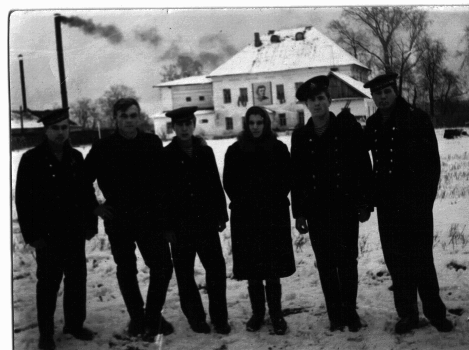 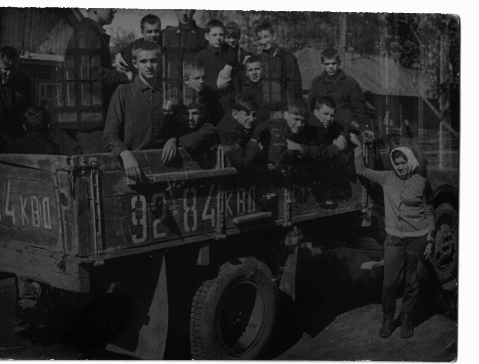 